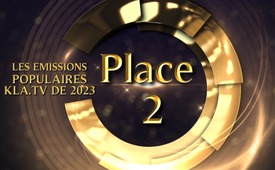 Place 2 des émissions populaires de 2023 - 763 célébrités mortes après la vaccination au Covid ! Combien alors dans la population ?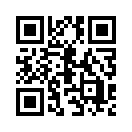 763 décès liés au vaccin Covid et des centaines de victimes de la vaccination - un énorme crime vaccinal est mis en lumière avec force preuves ! Kla.TV a rassemblé 17 heures d'images qui montrent les conséquences effrayantes et la mortalité mondiale suite à la vaccination Covid19. Si autant de personnes meurent rien que parmi les célébrités, qu'en est-il des anonymes et des inconnus qui ne sont pas publiés dans les médias ?« Je veux que vous sachiez que j'ai eu 2 vaccins et le rappel ! J'ai voyagé, je suis allée deux fois au Mexique, j'ai participé à des expositions, j'ai rencontré et accueilli des gens, et je n'ai jamais contracté le Covid - bien sûr ! Jésus m'aime plus que tout ! Vraiment ! Si beau, si beau... ! » 
S'effondre et meure en direct après les inoculations géniques mortelles
Un footballeur de 21 ans meurt sur le terrain. Une nouvelle victime de la vaccination meurtrière par ARNm.
Un joueur de kabaddi de 22 ans meurt d'une crise cardiaque pendant un match. Une autre victime des vaccins toxiques.
Un sportif de 24 ans meurt subitement après s'être effondré pendant un match à cause des vaccins.
Un jeune kickboxeur s'effondre sur le ring après avoir reçu une injection génique et meurt.
Une danseuse de 20 ans meurt d'une crise cardiaque sur scène, une autre victime tragique de la vaccination
Joueur de hockey sur glace de 20 ans, meurt pendant un tournoi des effets secondaires du vaccin.
Un joueur de hockey sur glace meurt en plein match d'un arrêt cardiaque dû au vaccin.
Un footballeur de 20 ans s'effondre sur le terrain et meurt des effets secondaires mortels du vaccin.
Un danseur s'effondre sur scène et meurt à cause de la vaccination mortelle
Un sportif meurt d'un « arrêt cardiaque » lors d'une course cycliste, après les vaccinations
Un marathonien de 32 ans décède juste avant la ligne d'arrivée d'une crise cardiaque provoquée par la vaccination 
Un magicien meurt sur scène pendant un spectacle, victime tragique des vaccinations.
Un animateur radio meurt en direct d'une crise cardiaque, un effet typique de la vaccination.
L'entraîneur meurt d'une crise cardiaque causée par les vaccins pendant une séance d'entraînement.
Un coureur meurt lors du marathon de Kuala Lumpur après avoir été vacciné .
Un footballeur meurt d'une crise cardiaque sur le terrain, comme de nombreux autres sportifs après avoir été vaccinés.
Un joueur de handball meurt en plein match, et un autre à l'hôpital, après avoir subi un arrêt cardiaque dû à une vaccination. 
Un milieu de terrain de 22 ans meurt d'une crise cardiaque après s'être effondré à l'entraînement. Une autre mort subite, d'un sportif en bonne santé, après avoir été vacciné.
« Et tout cela après l'injection d'une arme biologique dont nous savons avec une certitude absolue qu'elle provoque des myocardites et d'autres problèmes cardiaques chez les jeunes gens en bonne santé qui en reçoivent ! Ne laissez pas les médias vous faire douter et vous faire croire qu'il est normal et courant que des sportifs tombent raides morts. Ce n'est pas le cas et ça ne l'a jamais été, du moins jusqu'à il y a quelques années. »
Ces images et ces enregistrements ne mentent pas. Des décès et des dommages vaccinaux causés par la vaccination Covid, dont l'ampleur mondiale est dissimulée par les médias. Des victimes qui, selon les promesses et les déclarations de nombreux médias, de politiciens de premier plan et de leurs experts, ne devraient pas exister. Dans le monde entier, ils ont appelé à la vaccination Covid ! Partout, les personnes non vaccinées ont été exclues et discriminées...
Kla.TV dispose de 17 heures de film qui documentent un énorme crime vaccinal. Il met en évidence les nombreux décès et dommages causés par le vaccin Covid à des personnalités du monde entier. Quelle est l'ampleur des décès et des dommages causés par les vaccins, proportionnellement à la population ? Car cette vaste documentation ne liste qu'une partie de ces cas. Les médias ont dû en parler, car il s'agit de personnalités célèbres !
Toute tentative de montrer à la population les innombrables morts dues au vaccin Covid et les victimes de la vaccination, parfois même dans les grandes lignes, s'est aussitôt soldée par un dénigrement et un mépris de la part des médias dominants. L'une de ces victimes médiatiques est l'initiateur de la "Galerie des horreurs", Peter Ganz. Son exposition, qui présente plus de 3 500 destins personnels en lien avec la vaccination Covid, a été installée publiquement dans de nombreuses villes d'Allemagne. Elle a manifestement été une épine dans le pied des défenseurs de la politique Covid des producteurs de vaccins. Conséquence : cette vaste documentation a été en grande partie confisquée lors de perquisitions.
Dans le monde entier, outre Peter Ganz, de nombreux médias indépendants, virologues, épidémiologistes, plates-formes et initiatives soucieuses de vérité ont documenté de nombreux décès et d'énormes dommages liés à la vaccination, survenus peu après le lancement de la vaccination Covid. Ils voulaient ainsi mettre en garde la population inconsciente contre les dangers et les conséquences de la vaccination. Voici quelques appels à la prudence :
[ !] France, décembre 2022 : De nombreuses photos alignées de personnes mortes du vaccin Covid, jeunes pour la plupart, ont glacé les gens dans plusieurs villes françaises !
[ !] Allemagne, janvier 2023 : Une action de lits de camps devant le Bundestag allemand a pour but de faire prendre conscience à la population et aux politiques des énormes dégâts causés par la vaccination Covid.
[ !] Cri d'alarme en provenance d'Israël : Des citoyens israéliens désespérés ont témoigné devant la caméra comment ils souffrent d'effets secondaires très graves et de décès dans leur entourage après avoir reçu le vaccin Covid.
[ !] Avril 2021 : Le documentaire de Kla.TV « Appel au réveil urgent : Des décès par milliers après la vaccination Covid19 » a fourni les chiffres très alarmants des décès survenus dans les maisons de retraite allemandes juste après le début de la vaccination.
[ !] Dans le monde entier, de vastes bases de données témoignent du sort d'innombrables sportifs de haut niveau qui se sont soudainement effondrés et sont même souvent morts immédiatement après avoir été vaccinés.
Kla.TV a mis en garde de toute urgence contre cette évolution au cours de plus de 100 émissions. De nombreux experts, spécialistes et virologues ont montré à temps l'énorme danger et les conséquences imprévisibles liés à la technologie expérimentale de vaccination.
De tels avertissements et appels désespérés ont été passés sous silence, diffamés au plus haut point et censurés par les médias dominants. Les médias libres qui ont donné la parole à la population lésée ont été immédiatement dénigrés par les médias dominants et souvent qualifiés de dangereux pour la population. (!) Maintenant que l'ampleur des décès et des dommages liés à la vaccination Covid19 ne peut plus être niée et que les médias ne peuvent plus éviter de parler des victimes de la vaccination et des destins de célébrités, ces cas sont en général habilement présentés par les médias grand public comme des « destins individuels ». De nombreux décès et dommages liés à la vaccination sont en outre dissimulés par les médias et les institutions publiques sous le nom de cas Covid ou Covid long. C'est le cas du colonel italien Gagliano, qui est mort peu après avoir été vacciné. Son ami a témoigné dans une vidéo émouvante que celui-ci avait été forcé de se faire vacciner contre le Covid. Lorsqu'il est décédé quelques jours après la vaccination, le commandement de la police italienne a indiqué comme cause officielle de sa mort qu'il était mort des suites du Covid. Son ami est très en colère et veut faire savoir partout qu'il est mort à cause de la vaccination.
Il semble également significatif que plusieurs défenseurs de la vaccination soient décédés après avoir été vaccinés. Parmi eux, le développeur de l'application de vaccination Covid du CDC, le compositeur de la chanson publicitaire « Trouver le vaccin » et l'homme de 38 ans qui a demandé l'incarcération des personnes non vaccinées sont morts d'une insuffisance cardiaque aiguë. La fille unique d'Elvis Presley est également décédée subitement d'une crise cardiaque. Elle était une fervente partisane de la vaccination et en faisait même la promotion. (petite impression de défenseurs de la vaccination décédés) D'autres défenseurs de la vaccination souffrent d'effets secondaires... (petite impression)
Kla.TV a rassemblé pour vous ces 17 heures d'images. La liste suivante montre [en raison de l'énorme quantité], toutes les secondes, 763 décès de célébrités dus à la vaccination Covid et, en accéléré, des centaines de célébrités victimes de la vaccination. Nous nous souvenons ici du discours d'Ivo Sasek, fondateur de Kla.TV, lorsqu'il a résumé juste avant que le vaccin Covid "sauveur" ne soit inoculé dans le monde entier : (Ivo) «Toutes les listes de décès dans le monde à ce jour prouvent que jusqu'au 30 décembre 2020, le taux de mortalité n'a pas été plus élevé que lors des années normales de grippe, voire plus bas, pour autant que je sache.» Ce qui s'est passé APRÈS la vaccination - vous pouvez maintenant le constater par vous-même :
Célébrités décédées à cause de la vaccination

Une dresseuse de chevaux de 23 ans est morte après que son patron lui a ordonné de se faire vacciner.
« Je suis la mère de Caitlin Gotze. Il y a 12 semaines, le 17 novembre 2021, elle est tombée raide morte au travail. Dans le mail qu'elle m'a envoyé, elle a dit qu'elle avait l'impression de mourir après la deuxième vaccination. C'est ma petite fille, et elle aurait dû vivre encore 75 ans ! Elle étudiait, elle voulait être vétérinaire. »
Une star de téléréalité meurt à 30 ans d'un cancer provoqué par les vaccinations.
Une ballerine de 20 ans meurt d'une « mort cardiaque subite » après avoir été vaccinée.
Un joueur de hurling de 29 ans meurt dans un tragique accident suite à un effondrement dû à la vaccination.
Le roi de la musique pop colombienne meurt subitement après avoir reçu sa troisième dose de vaccin.
Le chanteur de country meurt des effets secondaires de la vaccination quelques heures après son mariage.
Le musicien de jazz Ronald McFadden meurt de manière inattendue après un concert, des suites de vaccins toxiques.

Un footballeur de 23 ans meurt 3 jours après avoir reçu le vaccin Covid de Janssen.
En fait, cet homme ne voulait pas se faire vacciner. Monsieur le ministre Donnelly, je vous demande très sérieusement de mettre fin à ce programme de vaccination avant que d'autres jeunes ne meurent. On vous a prévenu que ce serait le résultat. Je vous ai prévenu que ce serait le résultat ! Vos mains sont tachées de sang et chacun d'entre vous devrait être condamné pour meurtre.
Kla.TV a averti !
De nombreux pilotes, agents de bord et copilotes meurent pendant ou après le vol, doivent atterrir d'urgence ou faire demi-tour. Greg Pearson, pilote de ligne, affirme que ses collègues « meurent comme des mouches » après avoir été vaccinés contre le Covid. Marco Tosatti rapporte en outre des lésions dues à la vaccination chez les pilotes : myocardite, péricardite, infarctus du myocarde, attaque cérébrale, cécité. Kla.TV possède 100 autres témoignages de célébrités victimes de la vaccination. Nous résumons en bref 17 heures de film :
Célébrités lésées par la vaccination
Un basketteur de 26 ans est victime d'une thrombose peu après la vaccination Covid-19 :
« Tout cela s'est passé en l'espace d'un mois. Jusqu'à ce que je sois vaccinée, j'allais bien ! Et on m'a dit de n'en parler à personne. Oui, la vaccination a mis fin à ma saison à 1000%. »
Monique, 28 ans, une star de la télévision, parle de sa péricardite due à une injection de Pfizer.
« Le cœur bat comme lors d'une crise cardiaque, chez quelqu'un qui est en bonne santé et qui a moins de 30 ans. Je ne bois pas, je ne prends pas de drogues, même pas de caféine. J'ai jamais eu de problèmes cardiaques ou d'antécédents médicaux dans ma vie. Ce n'est pas moi qui dis que c'est à cause de la vaccination. Il est confirmé que c'est à cause de la vaccination. »
Une triathlète souffre de douleurs constantes et extrêmes après avoir été vaccinée contre le Covid :
« Le 13 avril, j'ai reçu avec enthousiasme ma deuxième injection de Pfizer. À ce moment-là, toute ma vie a changé. Nous sommes une vérité qui dérange, les vaccinations causent de graves dommages qui changent la vie. » 
Le basketteur ne voulait pas se faire vacciner, mais il y a été contraint (pause dans le discours, phrase suivante un peu plus lente) et maintenant sa carrière est terminée.
Un mannequin de 29 ans souffre de convulsions persistantes après la 2e vaccination ARNm de Pfizer.

Un mannequin de 20 ans doublement vacciné développe une myocardite, est victime d'une crise cardiaque et doit se faire amputer des deux jambes.
« Tout cela se passe alors que le CDC admet ouvertement que les vaccinations provoquent des myocardites dans ce groupe d'âge. »
La cavalière australienne star est hospitalisée pour des thromboses après avoir été vaccinée par Pfizer
On m'a dit : pas de vaccination, pas de travail. J'ai donc fait ce que j'avais à faire. J'étais une jeune fille de 19 ans parfaitement saine et normale, super active, et je n'avais jamais été hospitalisée.
Une chanteuse espagnole raconte qu'elle a failli mourir quelques jours après avoir été vaccinée.
L'injection lui a fait perdre un doigt et ses pieds sont devenus noirs.
Un boxeur de 36 ans est cloué au lit et incapable de travailler depuis sa 3e dose du « vaccin » Pfizer.
Je veux juste me remettre sur pied, me lever de mon lit et que mon rythme cardiaque redevienne normal !
Le musicien et guitariste perd 8 doigts après le vaccin Johnson & Johnson en raison de thromboses.
« J'ai reçu le vaccin Covid le 9 juillet. Je suis sorti du coma et j'ai appris que j'avais été amputé de huit doigts. Je considère que ce qui s'est passé et ce qui se passe maintenant est un crime. Les gens doivent être tenus responsables de ce qui s'est passé. Cela doit définitivement être mis en avant, ça doit être révélé et certaines personnes doivent être tenues responsables de ce qui s'est passé. »
L'athlète olympique de 24 ans a du mal à se débrouiller seule après avoir reçu le vaccin de Pfizer et a voulu mettre fin à ses jours.
« Avant, j'étais dans l'équipe olympique de natation synchronisée et je m'entraînais six jours par semaine, dix heures par jour. J'étais incroyablement hyperactive, j'étais toujours connue comme celle qui courait sur le plateau et faisait des choses stupides, comme faire des culbutes quand je n'aurais pas dû, et ce genre de choses. On m'a demandé de me faire vacciner deux fois pour pouvoir travailler dans le cinéma, et je l'ai tout de suite regretté, car dès qu'ils me l'ont injecté dans le bras, je me suis dit : Qu'est-ce que j'ai fait ? Je ne peux pas décrire à quel point c'était horrible, j'avais la tête qui tournait et je rampais littéralement ! Je pensais que ma vie était finie parce que je n'étais même plus capable de cuisiner, de me lever ou de m'occuper de moi. Ma mère venait me voir, deux fois par semaine je crois, pour changer les draps, faire les courses et nettoyer mon appartement. »
L'animatrice de télévision Xara Triferi raconte la souffrance cruelle que lui a causée la vaccination. Elle lance un appel à tous les êtres humains :
Et s'il vous plaît, du fond du cœur, ne permettez pas aux gens de s'injecter ce produit toxique. Cette injection a provoqué chez moi, comme chez beaucoup d'autres personnes qui ne le disent pas par peur, tous ces dégâts. Chaque jour, elle détruit un peu plus mon corps. Je vois flou.... chaque jour un peu plus. C'est dommage que tant de gens soient morts injustement à cause de cela. En fin de compte, les personnes qui se font vacciner ne sont en aucun cas sauvées. Tôt ou tard, il y aura un dommage.de ls.Sources:Medienverunglimpfung von Peter Ganz
https://www.zvw.de/stuttgart-region/am-gedenktag-9-november-querdenker-zeigen-impfopfer-ausstellung-in-stuttgart_arid-576641

https://www.regensburg-digital.de/jubel-fuer-hoecke-fan-und-seine-galerie-des-grauens/08042022


3.500 Impf-Schicksale - Gallerie des Grauens von Peter Ganz
https://corona-blog.net/2022/02/23/der-unermuedliche-peter-ganz-der-mit-einer-grossartigen-aktion-auf-die-impfopfer-aufmerksam-macht-die-galerie-des-grauens

https://www.galeriedesgrauens.org


Foto-Aktion von Impf-Todesfällen in Frankreich
https://odysee.com/@D%C3%A9p%C3%AAchesCitoyennes:e/New-compil-extra-short-10-de%CC%81cembre---SD-480%C2%A0p:5


Feldbetten-Aktion vor dem Deutschen Bundestag
https://www.youtube.com/watch?v=TRbnyY00R_0

https://www.swr.de/swr1/swr1leute/kardiologe-bernhard-schieffer-post-vac-syndrom-100.html

https://nichtgenesenkids.de


Warnruf aus Israel: Schwerste Nebenwirkungen und Todesfälle nach Corona-Impfung
https://www.vaxtestimonies.org/de


Spitzensportler kollabieren und sterben nach der Impfung
https://www.wochenblick.at/corona/tragische-haeufung-ueber-100-sportler-kollabierten-im-november-viele-tot


Etliche Todesfälle als Covid und Long-Covid vertuscht
https://www.t-online.de/nachrichten/deutschland/gesellschaft/id_100146026/katrin-goering-eckardt-ueber-long-covid-fehler-sollten-wir-nicht-wiederholen-.html

https://www.tagesschau.de/wissen/gesundheit/studie-long-covid-101.html

https://www.berliner-zeitung.de/gesundheit-oekologie/eine-impfpflicht-wuerde-das-tor-zum-missbrauch-weit-oeffnen-li.219816?pid=truel


Oberst Gagliano stirbt kurz nach der Impfung
https://www.bitchute.com/video/jUA21UhjSdK0


Piloten, Flugbegleiter und Copiloten sterben
https://www.bitchute.com/video/8HbpfrULOcIc


763 prominente Covid-Impftodesfälle und hunderte prominente Impfgeschädigte
PROMINENTE AUS ALLEN BEREICHEN LEIDEN UNTER NEBENWIRKUNGEN UND STERBEN NACH DER IMPFUNG
https://www.bitchute.com/video/Gf0cyI0KUxIB

TEIL II PROMINENTE LEIDEN UNTER NEBENWIRKUNGEN UND STERBEN NACH DER IMPFUNG
https://www.bitchute.com/video/r3zoqhLDtky6

TEIL III – PROMINENTE LEIDEN UNTER NEBENWIRKUNGEN UND STERBEN NACH DER IMPFUNG
https://www.bitchute.com/video/wm5ECErGH2Di

TEIL IV – PROMINENTE LEIDEN UNTER NEBENWIRKUNGEN UND STERBEN NACH DER IMPFUNG
https://www.bitchute.com/video/Z6HJ7phw6sCS

TEIL V – PROMINENTE LEIDEN UNTER NEBENWIRKUNGEN UND STERBEN NACH DER IMPFUNG
https://www.bitchute.com/video/d4h9T0HbODx4

PROMINENTE LEIDEN UNTER NEBENWIRKUNGEN UND STERBEN NACH DER IMPFUNG. TEIL VI
https://www.bitchute.com/video/nRYrMXqg06LH

PROMINENTE LEIDEN UNTER NEBENWIRKUNGEN UND STERBEN NACH DER IMPFUNG. TEIL VII
https://www.bitchute.com/video/G6gSW5cl3vso

PROMINENTE LEIDEN UNTER NEBENWIRKUNGEN UND STERBEN NACH DER IMPFUNG. TEIL VIII
https://www.bitchute.com/video/jUA21UhjSdK0

PROMINENTE LEIDEN UNTER NEBENWIRKUNGEN UND STERBEN NACH DER IMPFUNG. TEIL X
https://www.bitchute.com/video/kIxyfKMHcetw

PROMINENTE LEIDEN UNTER NEBENWIRKUNGEN UND STERBEN NACH DER IMPFUNG. TEIL XII
https://www.bitchute.com/video/MJmUJe5NAmS6

PROMINENTE LEIDEN UNTER NEBENWIRKUNGEN UND STERBEN NACH DER IMPFUNG. TEIL XIV
https://www.bitchute.com/video/9Vf3WuqQdEJT

PROMINENTE LEIDEN UNTER NEBENWIRKUNGEN UND STERBEN NACH DEN IMPFUNGEN. TEIL XVI
https://www.bitchute.com/video/6hMaoDe6OqyF

PROMINENTE LEIDEN UNTER NEBENWIRKUNGEN UND STERBEN NACH DER IMPFUNG. TEIL XVIII
https://www.bitchute.com/video/zBvbiC5vZC5l

PROMINENTE LEIDEN UNTER NEBENWIRKUNGEN UND STERBEN NACH DER IMPFUNG. TEIL XX
https://www.bitchute.com/video/mKYdKTgZRVO9

PROMINENTE LEIDEN UNTER NEBENWIRKUNGEN UND STERBEN NACH DEN IMPFUNGEN. TEIL XXII
https://www.bitchute.com/video/EcBYXcXVEViN

PROMINENTE LEIDEN UNTER NEBENWIRKUNGEN UND STERBEN NACH DER IMPFUNG. TEIL XXIII
https://www.bitchute.com/video/r46jYKLAodhY

PROMINENTE LEIDEN UNTER NEBENWIRKUNGEN UND STERBEN NACH DER IMPFUNG. TEIL XXV
https://www.bitchute.com/video/b07zj9xc3Pc3

PROMINENTE LEIDEN UNTER NEBENWIRKUNGEN UND STERBEN NACH DER IMPFUNG. TEIL XXVIII
https://www.bitchute.com/video/29nxGHBWJ1s9

PROMINENTE LEIDEN UNTER NEBENWIRKUNGEN UND STERBEN NACH DER IMPFUNG. TEIL XXXI
https://www.bitchute.com/video/82yMnPP3Lqca

PROMINENTE LEIDEN UNTER NEBENWIRKUNGEN UND STERBEN NACH DER IMPFUNG. TEIL XXXIV
https://www.bitchute.com/video/CgM8o7vQOpNG

PROMINENTE LEIDEN UNTER NEBENWIRKUNGEN UND STERBEN NACH DER IMPFUNG. TEIL XXXVII
https://www.bitchute.com/video/A8O5LHZhCBcC

PROMINENTE LEIDEN UNTER NEBENWIRKUNGEN UND STERBEN NACH DER IMPFUNG. TEIL XL
https://www.bitchute.com/video/GJcgp3sbb7AR

PROMINENTE LEIDEN UNTER NEBENWIRKUNGEN UND STERBEN NACH DEN IMPFUNGEN. TEIL XLIV
https://www.bitchute.com/video/A2jNhIjRo9mM

PROMINENTE LEIDEN UNTER NEBENWIRKUNGEN UND STERBEN NACH DEN IMPFUNGEN. TEIL XLVII
https://www.bitchute.com/video/S6xWx6wsWQj8

PROMINENTE LEIDEN UNTER NEBENWIRKUNGEN UND STERBEN NACH DEN IMPFUNGEN. TEIL LI
https://www.bitchute.com/video/ksuqf5KmALcM

PROMINENTE LEIDEN UNTER NEBENWIRKUNGEN UND STERBEN NACH DEN IMPFUNGEN. TEIL LIV
https://www.bitchute.com/video/kftHINE3pcou

PROMINENTE LEIDEN UNTER NEBENWIRKUNGEN UND STERBEN NACH DEN IMPFUNGEN. TEIL LVIII
https://www.bitchute.com/video/y4SZVzFjvQ0U

PROMINENTE LEIDEN UNTER NEBENWIRKUNGEN UND STERBEN NACH DEN IMPFUNGEN. TEIL LXI
https://www.bitchute.com/video/IUI6btH8Egnl

PROMINENTE LEIDEN UNTER NEBENWIRKUNGEN UND STERBEN NACH DEN IMPFUNGEN. TEIL 66
https://www.bitchute.com/video/foWF5S6zibuv

PROMINENTE LEIDEN UNTER NEBENWIRKUNGEN UND STERBEN NACH DEN IMPFUNGEN. TEIL 68
https://www.bitchute.com/video/2zu8C88qQh6d

PROMINENTE LEIDEN UNTER NEBENWIRKUNGEN UND STERBEN NACH DEN IMPFUNGEN. TEIL LXXII - 68
https://www.bitchute.com/video/7SoHenfMseNA

PROMINENTE LEIDEN UNTER NEBENWIRKUNGEN UND STERBEN NACH DEN IMPFUNGEN. TEIL LXXV- 75
https://www.bitchute.com/video/pb2Gt94KAcF8

PROMINENTE LEIDEN UNTER NEBENWIRKUNGEN UND STERBEN NACH DEN IMPFUNGEN. TEIL LXXV- 79
https://www.bitchute.com/video/2hsfSa84LMRv

PROMINENTE LEIDEN UNTER NEBENWIRKUNGEN UND STERBEN NACH DEN IMPFUNGEN. TEIL LXXXI - 81
https://www.bitchute.com/video/UZLLkhR5zuW0

PROMINENTE LEIDEN UNTER NEBENWIRKUNGEN UND STERBEN NACH DEN IMPFUNGEN. TEIL LXXXIV – 84
https://www.bitchute.com/video/9CxJcPIRJqxB

PROMINENTE LEIDEN UNTER NEBENWIRKUNGEN UND STERBEN NACH DEN IMPFUNGEN. TEIL LXXXVI – 86
https://www.bitchute.com/video/8rYgKoEv9hSh

PROMINENTE LEIDEN UNTER NEBENWIRKUNGEN UND STERBEN NACH DEN IMPFUNGEN. TEIL XC – 90
https://www.bitchute.com/video/fVEYn27Hbi0j

PROMINENTE LEIDEN UNTER NEBENWIRKUNGEN UND STERBEN NACH DEN IMPFUNGEN. TEIL XCV – 95
https://www.bitchute.com/video/fHTumoWRj7vCCela pourrait aussi vous intéresser:#Vaccination-fr - Vaccination - oui ou non ? Faits et arrière-plans - www.kla.tv/Vaccination-fr

#IndustriePharmaceutique - Industrie pharmaceutique - www.kla.tv/IndustriePharmaceutique

#Coronavirus-fr - Coronavirus - www.kla.tv/Coronavirus-fr

#VideosLesPlusVues - Vidéos les plus vues - www.kla.tv/VideosLesPlusVues

#FilmsDocumentaires - Films documentaires - www.kla.tv/FilmsDocumentaires

#MortsMysterieuses - Morts mystérieuses - www.kla.tv/MortsMysterieuses

#ConsequencesVaccination - Conséquences de la vaccination - www.kla.tv/ConsequencesVaccination

#Terreur - www.kla.tv/Terreur

#Genocide - Génocide - www.kla.tv/Genocide

#Crimes - www.kla.tv/Crimes

#PollutionEnvironnement - Pollution de l'environnement - www.kla.tv/PollutionEnvironnement

#Sante - Santé - www.kla.tv/SanteKla.TV – Des nouvelles alternatives... libres – indépendantes – non censurées...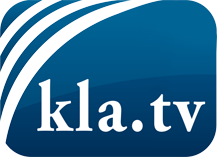 ce que les médias ne devraient pas dissimuler...peu entendu, du peuple pour le peuple...des informations régulières sur www.kla.tv/frÇa vaut la peine de rester avec nous! Vous pouvez vous abonner gratuitement à notre newsletter: www.kla.tv/abo-frAvis de sécurité:Les contre voix sont malheureusement de plus en plus censurées et réprimées. Tant que nous ne nous orientons pas en fonction des intérêts et des idéologies de la système presse, nous devons toujours nous attendre à ce que des prétextes soient recherchés pour bloquer ou supprimer Kla.TV.Alors mettez-vous dès aujourd’hui en réseau en dehors d’internet!
Cliquez ici: www.kla.tv/vernetzung&lang=frLicence:    Licence Creative Commons avec attribution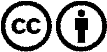 Il est permis de diffuser et d’utiliser notre matériel avec l’attribution! Toutefois, le matériel ne peut pas être utilisé hors contexte.
Cependant pour les institutions financées avec la redevance audio-visuelle, ceci n’est autorisé qu’avec notre accord. Des infractions peuvent entraîner des poursuites.